Tony Michalak3235 Main Cross RoadPennsylvania 3954525 FebruaryTim Lighter4354 Tatous RoadBrooklyn 34031Dear Tim,Thank you for notifying me of your company's new job vacancy and for generously agreeing to make a referral on my behalf to your recruiting panel. MTW Enterprises has a stellar record as a thought-leading brand, and I value your belief in mine.I believe my meeting with Stella progressed smoothly, and I plan to meet with Lassie for a second interview later this week. Stella's explanation of the organization, as well as what the roles might be if I were recruited, piqued my interest in joining your company. I'll give you an update while the recruitment unfolds.Thank you again for the endorsement- I'm counting my blessings that we'll be working together at MTW Enterprises shortly!Sincerely,Tony Michalak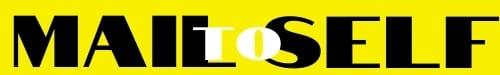 